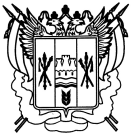 ТЕРРИТОРИАЛЬНАЯ ИЗБИРАТЕЛЬНАЯ КОМИССИЯ КУЙБЫШЕВСКОГО РАЙОНА РОСТОВСКОЙ ОБЛАСТИПОСТАНОВЛЕНИЕс. КуйбышевоО назначении члена участковой избирательной комиссии Куйбышевского района Ростовской области с правом решающего голоса №1040 из резерва составов участковых комиссий избирательных участков, участков референдума Куйбышевского района Ростовской областиВ связи с досрочным прекращение полномочий члена участковой  избирательной комиссии Куйбышевского района Ростовской области с правом решающего голоса  №1040   Нагорная Прасковья Юрьевна (постановление от 19.02.2018.№ 55-1  в соответствии  п.11,ст.29 Федерального закона от 12 июня 2002 года № 67-ФЗ «Об основных гарантиях  избирательных прав и права на участие в референдуме граждан Российской Федерации» и постановлением Избирательной комиссии Ростовской области от 08 февраля 2018 года № 23-5 «О дополнительном зачислении в резерв участковых комиссий Ростовской области»Территориальная избирательная комиссия Куйбышевского  районаПОСТАНОВЛЯЕТ:Назначить членом  участковой избирательной комиссии Куйбышевского района Ростовской области №1040 с правом решающего голоса Гунажокова Артура Александровича, 29.12.1979 года рождения, выдвинут  Политическим комитетом Регионального отделения в Ростовской области  Всероссийской политической партии «ПАРТИЯ ВЕЛИКОЕ ОТЕЧЕСТВО», образование среднее профессиональное, работающий начальником караула в Государственном казенном учреждении Ростовской области «Противопожарная служба РО»  ПЧ  227.Направить настоящее постановление в участковую избирательную комиссию Куйбышевского района №1040.Контроль за исполнением постановления возложить на заместителя председателя территориальной избирательной комиссии Куйбышевского района Ростовской области Матюшина А.В.Председатель комиссии                                     М.А.Гречко          Секретарь комиссии	                                           И.Н.Есина19 февраля  2018 года.№ 55-2